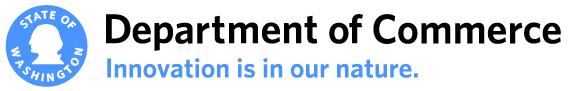 OPERATING and MAINTENANCE FUND PROGRAM HOUSING TRUST FUNDO&M Project Performance Report(Submit an O&M Project Performance Report with each Draw Request)O&M Grant Number:REPORT FOR THE PERIOD ENDING:                                   (Month or Quarter)Submit a separate report for each project associated with the O&M Grant Number listed above.Organization Name: Project Name: Brief description of tenant population: Occupancy Statistics:* % O&M-eligible = (30% AMI units occupied + 30% AMI units vacant)/30% AMI units contracted.    (The % of O&M expenses eligible* for reimbursement will be reduced if some O&M project units serve tenants that have incomes greater than 30% AMI)For Operating Reserves that have been or are being funded with HTF O&M funds, please complete the chart below.  (This chart should only include HTF O&M funds that have been deposited to Operating Reserves.)For Replacement Reserves that have been or are being funded with HTF O&M funds, please complete the chart below.  (This chart should only include HTF O&M funds that have been deposited to Replacement Reserves.)Has the amount of other funding/subsidies changed recently?  Please explain.Completed By:						Title:Email Address:						Date:Telephone #:Total O&M UnitsUnits (≤)equal to or less than 30% AMIUnits (≤)equal to or less than 30% AMIUnits (≤)equal to or less than 30% AMIUnits (>) Greater than 30% AMIUnits (>) Greater than 30% AMIUnits (>) Greater than 30% AMI%  O&M – eligible*Total O&M UnitsContractedOccupiedVacantContractedOccupiedVacant%  O&M – eligible*Beginning Balance:$DateExplain All Withdrawals & Deposits to Operating Reserves for the period ending covered in this reportWithdrawals Deposits        Reserve Balance Ending Balance:$Beginning Balance:$DateExplain All Withdrawals & Deposits to Replacement Reserves for the Period Ending covered in this reportWithdrawalsDepositsReserve BalanceEnding Balance:$